G. PULLA REDDY DENTAL COLLEGE & HOSPITAL, KURNOOL.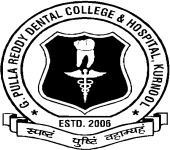 It is here by informed to all the selected candidates for admission into BDS course for the academic year 2023-2024 under Competent Authority Quota in the G.Pulla Reddy Dental College & Hospital that the following Original Certificates & 2 sets of Xerox copies of certificates are to be submitted at the time of admission.Allotment Order Issued by the Dr.NTRUHS.Print out of online application from duly signed by the candidate.Provisional verification form. Score card of NEET UG -2023.SSC Marks Memo or equivalent examination containing the Date of Birth.Intermediate Marks memo or Equivalent Examination.Transfer certificate (T.C).Study Certificate(s) from 6th class to Intermediate.Permanent Caste Certificate (Integrated Community Certificate) (if applicable).Minority certificate issued by the Minor Welfare Department, (if applicable).Income certificate of the Parent issued by MRO / Copy of White Ration Card (if applicable).Income and Asset certificate valid for the year 2023-24 (EWS) (if applicable).Special Category certificates if applicable i.e. (PH/NCC/CAP/Sports/Anglo Indian) (if applicable).Local status certificate (Migration) (if applicable).Undertaking (Bond) on Whitepaper Aadhar CardCandidates latest Passport size photo’s (5)